POJASNILA RAZPISNE DOKUMENTACIJE za oddajo javnega naročila JN000598/2021-B01 - A-12/21; datum objave: 04.02.2021Datum prejema: 16.02.2021   14:55Vprašanje:Spoštovani,
prosimo za objavo arheološkega programa, oziroma število ur, ki so predvidene za komplet 1.
Kakšne dolžine so predvidene armirano betonske kanalizacijske cevi premera 60 cm?Odgovor:V postavki: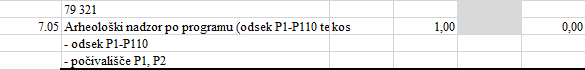 se upošteva izvedba arheološkega nadzora, 20 ur.Dolžina enega kosa armirano betonske kanalizacijske cevi premera 60 cm zanaša 3m.Številka:43001-497/2020-04oznaka naročila:A-12/21 G   Datum:16.02.2021MFERAC:2431-20-001841/0Ureditev G1-2 Slov. Bistrica-MP Središče ob Dravi, odsek 0393 Kidričevo - Hajdina, od km 1+156 do 7+370 (Slovenska Bistrica-Hajdina)